For Organiser’s use:HKCS Outstanding ICT Women Awards 2020 (資訊及通訊科技傑出女士獎 2020)Application FormSubmission Deadline: 29 April 2020, Wednesday, 5:00pmNotes to Applicant:The applicant must be a Hong Kong permanent resident or a Hong Kong resident who lives in Hong Kong for the past two years.The applicant may select one of the following three Award Categories (Outstanding ICT Women Professional Award 資訊及通訊科技傑出專業女士獎 or Outstanding ICT Women Entrepreneur Award 資訊及通訊科技傑出女企業家獎 or Outstanding ICT Rising Star Award 資訊及通訊科技傑出女明日之星獎).The applicant must be eligible to the selected Award Category (Please refer to Appendix I for the eligibilities of the Award Categories).Shortlisted applicants will be invited to the Final Judging Session in the 1st Week of June 2020.The Award Presentation Ceremony cum Dinner will be held on Late June, at Function Room 1-3, Core E, Cyberport.The following document(s) should be submitted to HKCS Secretariat on/before the submission deadline (29 April 2020, 5:00pm):For Applicant of “Outstanding ICT Women Professional Award” and “Outstanding ICT Rising Star Award”:Application FormCVAny supporting documentsFor Applicant of “Outstanding ICT Women Entrepreneur Award”:Application FormCV Documentary proof of Business Registration Certificate (BR) and Certificate of Incorporation (CI)Any supporting documentsSubmission method and address: By email: face@hkcs.org.hkBy post: Hong Kong Computer Society, Rm 1801, 18/F, Times Tower, 928-930 Cheung Sha Wan Road, KowloonAn acknowledgement email will be sent to each application bearing a reference number within 5 working days via email. If an applicant does not receive the acknowledgement within 5 working days after submission, please contact HKCS Secretariat at 3589-5154 or 3589-5152.Appendix I: EligibilityOutstanding ICT Women Professional AwardFemaleAged 25 or aboveHong Kong permanent resident or a Hong Kong resident who lives in Hong Kong for the past two yearsOutstanding ICT Women Entrepreneur AwardFemaleHong Kong permanent resident or a Hong Kong resident who lives in Hong Kong for the past two yearsOutstanding ICT Rising Star AwardFemaleAged 25 or below (by 30 April 2020)Hong Kong permanent resident or a Hong Kong resident who lives in Hong Kong for the past two yearsAppendix II: Assessment CriteriaOutstanding ICT Women Professional AwardOutstanding ICT Women Entrepreneur AwardOutstanding ICT Rising Star AwardPART I.Please fill in your personal particulars.PART I.Please fill in your personal particulars.PART I.Please fill in your personal particulars.PART I.Please fill in your personal particulars.Applicant name:	(Eng)                                       (Chi) Applicant name:	(Eng)                                       (Chi) Applicant name:	(Eng)                                       (Chi) Title:	Title:	Title:	Mobile no.: Mobile no.: Mobile no.: Email address: Email address: Email address: Award Category:(please select ONLY one of the three award categories)Award Category:(please select ONLY one of the three award categories) (A) Outstanding ICT Women Professional Award
                  資訊及通訊科技傑出專業女士獎 (B) Outstanding ICT Women Entrepreneur Award
                  資訊及通訊科技傑出女企業家獎 (C) Outstanding ICT Rising Star Award
           資訊及通訊科技傑出女明日之星獎(aged 25 or below by 30 April 2020) (A) Outstanding ICT Women Professional Award
                  資訊及通訊科技傑出專業女士獎 (B) Outstanding ICT Women Entrepreneur Award
                  資訊及通訊科技傑出女企業家獎 (C) Outstanding ICT Rising Star Award
           資訊及通訊科技傑出女明日之星獎(aged 25 or below by 30 April 2020)For Applicant of “Outstanding ICT Women Professional Award” and “Outstanding ICT Women Entrepreneur Award”For Applicant of “Outstanding ICT Women Professional Award” and “Outstanding ICT Women Entrepreneur Award”For Applicant of “Outstanding ICT Women Professional Award” and “Outstanding ICT Women Entrepreneur Award”For Applicant of “Outstanding ICT Women Professional Award” and “Outstanding ICT Women Entrepreneur Award”Occupation:	(Eng) (Chi) (Chi) (Chi) Company:	(Eng) (Chi) (Chi) (Chi) For Applicant of “Outstanding ICT Rising Star Award”For Applicant of “Outstanding ICT Rising Star Award”For Applicant of “Outstanding ICT Rising Star Award”For Applicant of “Outstanding ICT Rising Star Award”Occupation:	(Eng) (Chi) (Chi) (Chi) Company / School:	(Eng) (Chi) (Chi) (Chi) PART II.Please fill in the blanks below with reference to the assessment criteria (Appendix II) of your selected Award Category in a simple, clear and concise fashion.(A)	For Applicant of “Outstanding ICT Women Professional Award”Personal Profile (No more than 300 words in English or Chinese)(Eng) (Chi) 1. Past ICT Achievements2. Professional Contribution to ICT Industry3. Leadership4. Community Contribution5. Other Relevant Information [optional](B)	For Applicant of “Outstanding ICT Women Entrepreneur Award”Personal Profile (No more than 300 words in English or Chinese)(Eng) (Chi) 1. Past ICT Achievements2. Professional Contribution to ICT Industry3. Leadership4. Impact to Community Betterment5. Other Relevant Information [optional](C)	For Applicant of “ Outstanding ICT Rising Star Award”Personal Profile (No more than 300 words in English or Chinese)(Eng) (Chi) 1. ICT-related Achievements and Innovative Use of ICT2. Active Participation in ICT Industry Activities3. Personal Aspiration4. Community Contribution5. Other Relevant Information [optional]PART III.This part is to be completed by a nominator.PART III.This part is to be completed by a nominator.NominatorNominatorFull name:     (Eng) (Chi) Title:	Title:	Occupation: Occupation: Relationship with nominee: Relationship with nominee: Duration of acquaintance: Duration of acquaintance: Contact no.: Email address: Please summarise the reasons why you, the nominator, believe that your nominee should be selected as one of the winners of the Outstanding ICT Women Awards 2020:Please summarise the reasons why you, the nominator, believe that your nominee should be selected as one of the winners of the Outstanding ICT Women Awards 2020:PART IV.Please sign below.Personal Information Collection Statement

Purpose of CollectionThe personal data provided by the applicant will only be used for the following purposes:registration of entry and verification of the eligibility of the applicant;correspondence with the applicants;announcement of the results and award of the prizes of the Outstanding ICT Women Awards;publishing, printing, promotion of the winner;other purposes related to the Outstanding ICT Women Awards     It is obligatory for the applicant to provide the personal data required by this application form.
AuthorisationI hereby declare that the information given above is correct to the best of my knowledge.I agree to publicize the above entry at the discretion of the Organiser and shall assist the Organiser in the associated publicity activities.I agree that the Organiser and/or the Judging Panel have full authority to make final and binding decisions in all matters relating to the Awards, without any obligation to disclose or account for the reasons. I hereby waive my rights, if any, to apply, appeal or review against any such aforesaid decisions through judicial or administrative proceedings.Signature of Applicant:   	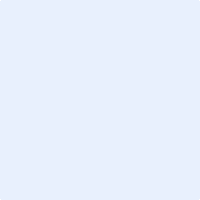 Name of Applicant:   		Date:  	Assessment CriteriaWeightPast ICT AchievementsAchievements in ICT projects or business demonstrated via quantitative and qualitative benefits and recognitions realized.Achievements in developing ICT products / services in transforming industry trend or changing industry practice; and/or creating good values to the society.Personal development, achievements, recognitions, or awards received.40%Professional Contribution to ICT IndustryA consistent track record of contribution to ICT industry in uplifting professional standard of the industry over and above the call of duty throughout her career.An exceptional contribution to ICT industry via industry development, young talent cultivation, and enabling others to succeed in the industry.A contribution in making a difference in how ICT works in life, workand business.20%Leadership Role, responsibilities, and demonstrated leadership in the success of her profession and the business of the organization that she has worked for.Upholding of corporate governance.Professional morality and personal integrity.20%Community ContributionDevotion of personal time and passion in activities for the betterment of the community.Contribution to ICT-related caring projects for targeted groups in community, such as youngster, elderly, under-privilege people, or others in need.Promotion of Corporate Social Responsibility in business arena.20%Assessment CriteriaWeightPast ICT AchievementsAchievements in innovative and own-developed ICT business demonstrated via quantitative and qualitative benefits and recognitions realized.Achievements in developing ICT products / services in transforming industry trend or changing industry practice; and/or creating good values and innovation to the society.Personal development, achievements, recognitions, or awards received.30%Professional Contribution to ICT IndustryA consistent track record of contribution to ICT industry in uplifting professional standard of the industry over and above the call of duty throughout her career.An exceptional contribution to ICT industry via industry development, talent cultivation, and enabling others to succeed in the industry.A contribution in making a difference in how ICT works in life, workand business.20%Leadership Role, responsibilities, and demonstrated leadership in the success of her profession and the business that she has worked for.Upholding of corporate governance and promotion of Corporate Social Responsibility in business arena.Professional morality and personal integrity.30%Impact to Community BettermentContribution of personal and/or company efforts in using ICT for impacting the betterment of the community.Contribution to ICT-related caring projects for targeted groups in community, such as youngster, elderly, under-privilege people or others in need.20%Assessment CriteriaWeightICT-related Achievements and Innovative Use of ICTOwn-developed projects or products for demonstrating innovative use of ICT.Creative thinking in ICT-related initiatives and motions.Encouragement of others to use ICT in daily lives.ICT-related recognitions or awards received.35%Active Participation in ICT Industry ActivitiesParticipation and personal contribution in various ICT industry activities.Encouragement of peer group in participating in ICT industry activities.25%Personal Aspiration Personal growth plan and career target in the coming five years.Personal development initiatives and actions on continuous basis.20%Community ContributionDevotion of personal time and passion in activities for the betterment of the community.Contribution to ICT-related caring projects for targeted groups in community, such as youngster, elderly, under-privilege people or others in need.20%